CartaUna carta es un medio de comunicación escrito por un emisor (remitente) enviada a un receptor (destinatario).Normalmente, el nombre y la dirección del destinatario aparecen en el anverso del sobre. El nombre y la dirección del remitente aparecen en el reverso del mismo (en el caso de sobres manuscritos) o en el anverso (en los sobres pre impresos). Existen cartas sin remitente, en las que no está anotada la dirección de quien envía la carta, bien por olvido o por omisión consciente del remitente. La carta puede ser un texto distinto para cada ocasión, ya que el mensaje es siempre distinto. En ese sentido, sólo en parte puede considerarse texto plenamente expositivo.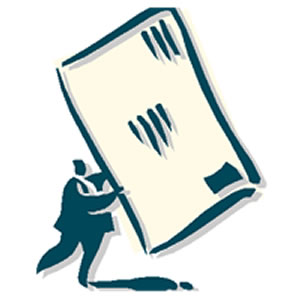 